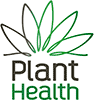 Plant Health in Sustainable Cropping SystemsDECLARATION OF HONOUR
I, the undersigned [surname, forename], hereby certify and declare on my honour that:I hold an undergraduate/bachelor degree or equivalent studies that gives me access to Master’s studies in my country, or I will hold it at the time of enrolment.2. I have not benefited in the past an Erasmus Mundus Joint Master Degree (EMJMD) scholarship or an Erasmus Mundus Master Course/Joint Doctorate scholarship.By signing this declaration, I acknowledge that:
1.    In case of false declarations in the application form and submitted documents, I will be automatically excluded from the selection process;2.    In case I am selected and afterwards identified as not eligible, I will have to reimburse the costs had by the Coordinating Institution related with my participation in this Programme. Date and Signature:
